MATERIAL ESCOLAR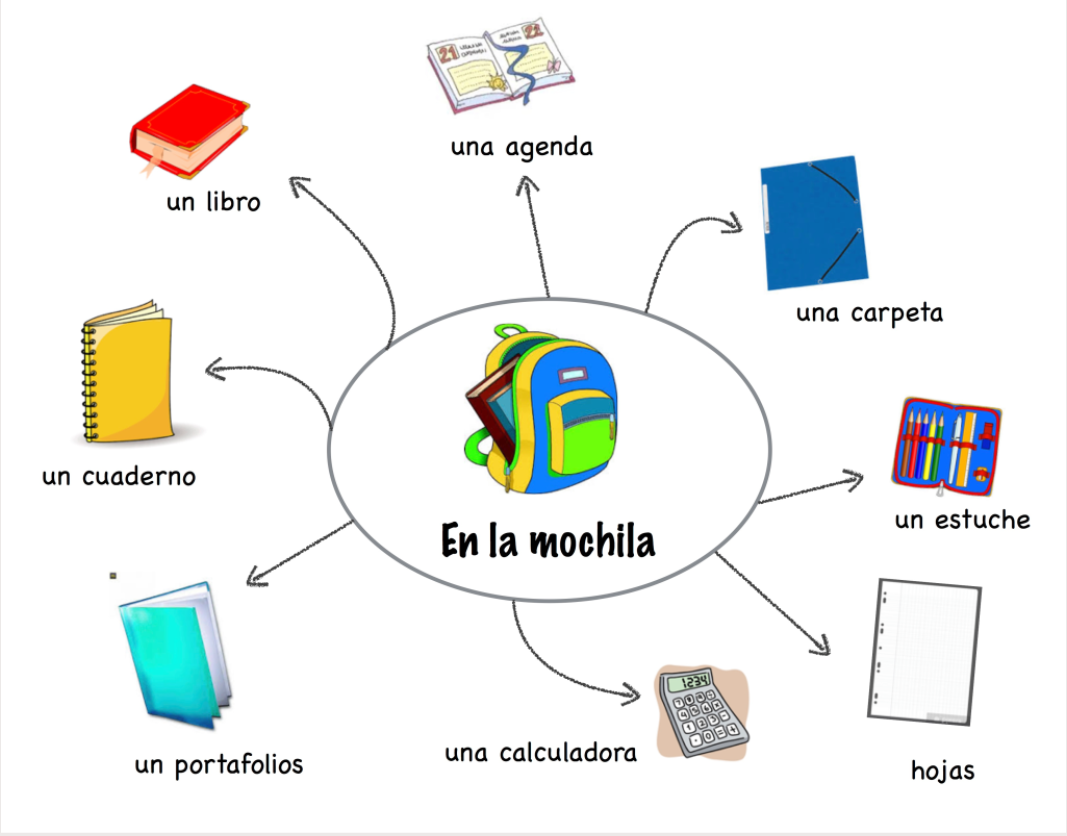 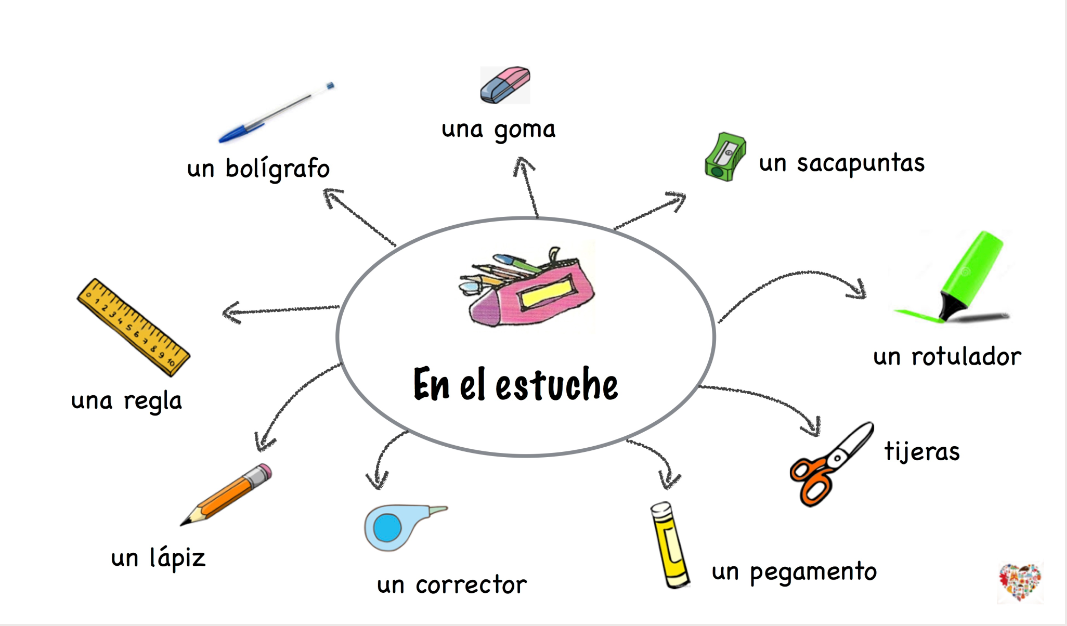 Encuentra 7 palabras en esta sopa de letras y marca las imágenes.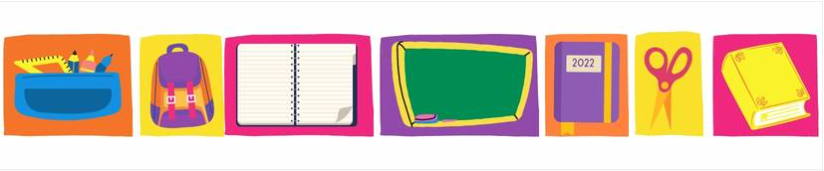 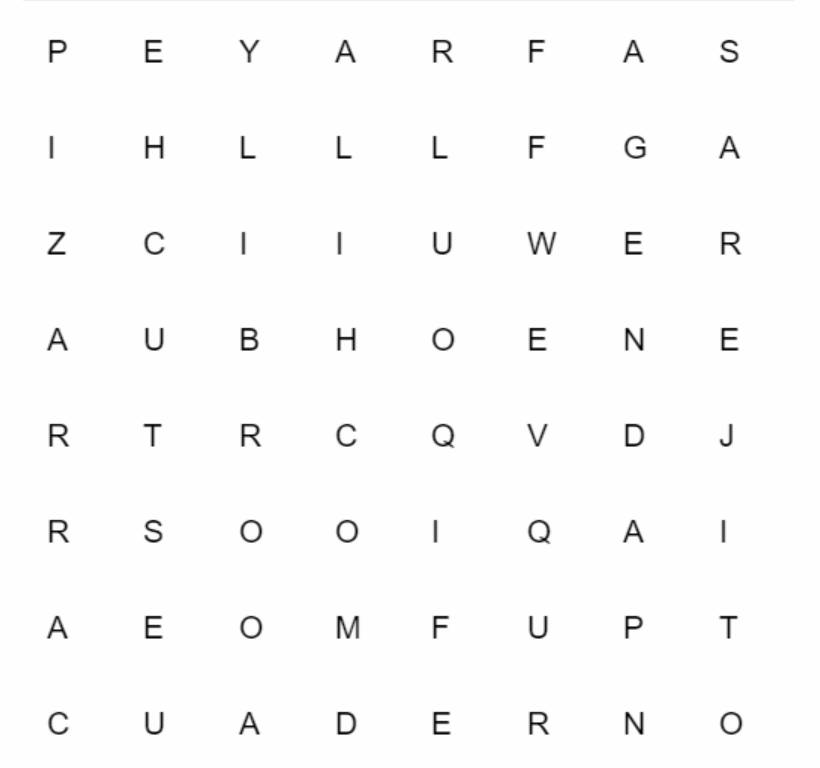 ¡Vamos a practicar!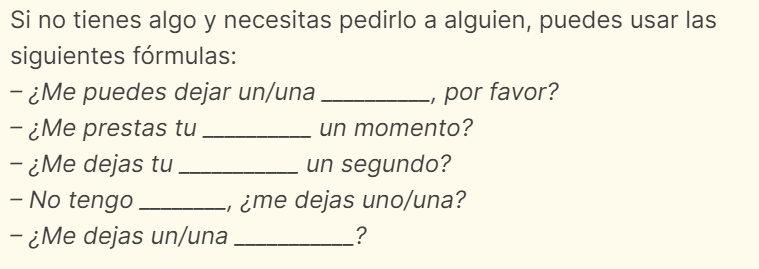 Ahora cuéntanos qué llevas en tu mochila/estuche con este esquema como ejemplo.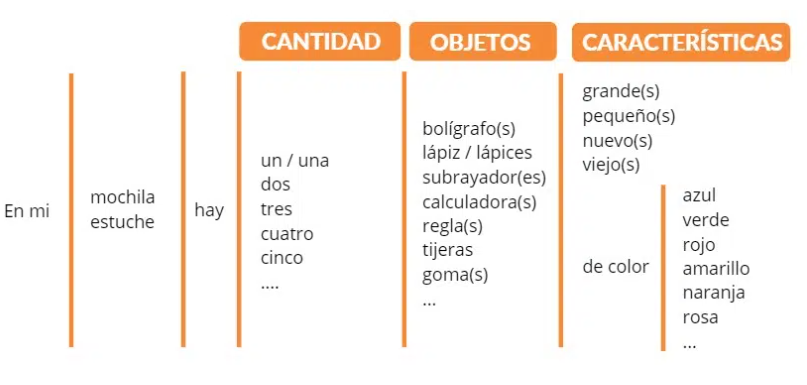 